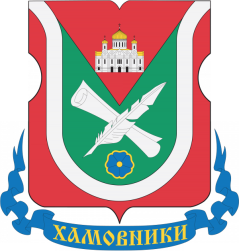 ДЕПУТАТСОВЕТА ДЕПУТАТОВ МУНИЦИПАЛЬНОГО ОКРУГА ХАМОВНИКИА.В. АЛИФАНОВВниманию: Руководителя М.Ф. ГаманДЕПУТАТСКОЕ ОБРАЩЕНИЕО разъяснении положений постановления 900-ПП Уважаемый Максим Федорович!В связи с вступлением в силу с 30.07.2019 постановления Правительства Москвы от 19.07.2019 №900-ПП «О порядке установки на территории города Москвы отдельных ограждающих конструкций» (далее 900-ПП), которым формирование и ведение реестра таких ограждающих конструкций выше 0,7 метра возложено на ДГИ, прошу дать разъяснения по следующему вопросу. Требуется ли согласование в порядке 900-ПП в случае замены / восстановления / реконструкции уже существующих ограждающих конструкций высотой более 0,7 метра, первоначально установленных до вступления в силу 900-ПП? При условии, что, к примеру, факт существования таких ограждающих конструкций будет подтвержден одним из следующих способов:в чертеже «План фактического использования» соответствующего проекта межевания кадастрового квартала; в паспорте (плане) дворовой (придомовой) уборочной территории; в планировочном решении благоустройства дворовой территории (разработка Москомархитектуры, Мосгоргеотреста); в плане земельного участка из учетного дела МосГорБТИ; в схеме согласования установки ограждающего устройства в порядке ППМ от 02.07.2013 №428-ПП, пп. 5 п. 2 ст. 1 и пп. 3 п. 5 ст. 1 Закона г. Москвы от 11.07.2012 №39 (ранее существовала практика согласования заборов по 428-ПП). С уважением, Депутат 									А.В. Алифанов Совета депутатов МО Хамовники в г. Москве119034, Москва, ул. Пречистенка, 14		Т.: +7 (926) 127-98-23 	E-mail: hamovniki@mo-hamovniki.ruот №Департамент городского имущества Москвы125993, Москва, 1-й Красногвардейский пр-д, д.21с.1